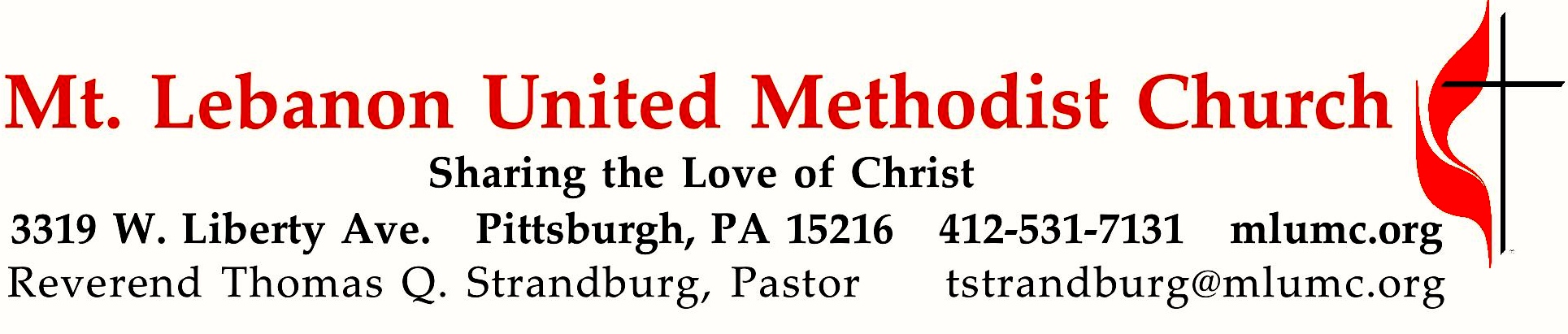 June 26, 2016								     8:30 & 10:45				WE GATHER IN GOD’S NAME Gathering Music 	Hymn 405	Seek ye first							Seek ye	Hymn 336	Of all the Spirit's gifts to me (stanzas 1 and 2)			 Meyer Greeting		Leader:  	Let God grant us grace and bless us; let God’s face shine upon us, so that 	God’s way becomes known on earth, and God’s salvation among all the nations.People:   	Let the people thank you, O God! Let all the people thank you!Psalm 67:1-2AnnouncementsCall to WorshipPastor:  	In the midst of the congregation I will praise you.People:	Rejoice in the Lord, O you righteous, and give thanks to God's holy name!Pastor:  		I will extol you, my God and King, and bless your name for ever and ever.People:	Great is the Lord, and greatly to be praised, and God's greatness is unsearchable.		… TO GIVE PRAISE TO GOD …Worship & Song 3146  		O breath of life (standing)			Adieu Opening Prayer (in unison, standing)		God of wind, word, and fire, we bless your name this day	for sending the light and strength of your Holy Spirit.We give you thanks for all the gifts, great and small,that you have poured out upon your children.Accept us with our gifts	to be living praise and witness to your love throughout all the earth;through Jesus Christ, who lives with you in the unity of the Holy Spirit,	one God, for ever. Amen. Don E. Saliers, 20th Century… TO CELEBRATE THE FAMILY OF FAITH …Commissioning of the Youth Mission Team 8:30W PA Annual Conference Report				Kathy Karns, Lay DelegateThe Sign of Peace  Please pass the peace to your neighbors as a sign of reconciliation and love.	Leader:	The peace of Christ be with you.
	People:	And also with you.Gathering Song					This, this is where children belong, 	welcomed as part of the worshiping throng.	Water, God’s Word, bread and cup, prayer and song: 	This is where children belong.	           				 WORDS AND MUSIC: James Ritchie    ©1999 Abingdon PressMessage for Young Disciples 	Rev. Thomas Q. StrandburgAll children are invited. Please sing as children come forward. After the children’s message at the 10:45 service, children ages 3 - 3rd grade may attend Kids Praise in the Welcome Center. Children will be escorted to and from Kids Praise by teachers. They will return to Asbury Center near the end of the service.… TO HEAR GOD’S WORD PROCLAIMED …Hymn 420	Breathe on me, Breath of God (seated)				TrenthamScripture Reading					 		                8:30 Joeta D’Este									                 10:45 John Conti	A Lesson from the New Testament	Galatians 5:1, 13-25	Life by the SpiritWorship & Song 3131 		Hear my prayer, O God (stanza 2, seated)	         Hymn ChantPastoral PrayerThe Lord’s Prayer 	Our Father, who art in heaven, hallowed be thy name. Thy kingdom come, thy will be 	done, on earth as it is in heaven. Give us this day our daily bread. And forgive us our 	trespasses, as we forgive those who trespass against us. And lead us not into temptation, 	but deliver us from evil. For thine is the kingdom, and the power, and the glory forever.  	Amen.				Scripture Reading	A Lesson from the Gospels (standing) 	Luke 9:51-62	  	The cost of following Jesus	ResponseLeader:	The Word of the Lord.People:	Thanks be to God.… TO OFFER OUR GIFTS AND TO DEDICATE OUR LIVES …Offertory Solo 8:30		Lord, I want to be a Christian		        arranged by John CarterOffertory Anthem 10:45								       John Ness Beck	O Love, that will not let me go, I rest my weary soul in Thee;I give Thee back the life I owe, that in Thine ocean depths its flow may richer, fuller be. 	O joy that seekest me through pain, I cannot close my heart to Thee;I trace the rainbow through the rain,and feel the promise is not vain, that morn shall tearless be.Doxology 94 (standing)		Praise God from whom all blessings flow;		Praise God, all creatures here below:  Alleluia!  Alleluia!		Praise God the source of all our gifts!		Praise Jesus Christ, whose power uplifts!		Praise the Spirit, Holy Spirit.  Alleluia!  Alleluia!  Alleluia!Prayer of DedicationSermon		“Spirit Fruit”                                                           Rev. Thomas Q. Strandburg… TO GO REJOICING IN GOD’S NAME!Hymn 336		Of all the Spirit's gifts to me (standing)				     MeyerBenedictionToday’s ServicesThe flowers provided for worship today are given in honor of the volunteers who worked Friday’s Community Barbecue.Special music at 10:45 is provided by the Chancel Choir.Our hymnal and the new hymnal supplement are rich resources. As we explore newer texts and tunes we will repeat them during the month so that we are more comfortable singing them. Greeters  8:30	  Cindy Biery     10:45  Dawn Lonsinger and Marda KatshirWorship options for children We encourage children to participate in the Children’s Sermon at both services, and in Kids Praise during the 10:45 service. Nursery services are offered in Room 204 of the Education Building. Ask ushers or greeters and follow signs for direction.Podcasts of Sunday Sermons  Would you like to share this morning’s sermon with a friend or did you miss a Sunday? Catch up on the messages from MLUMC with a podcast of Pastor Tom’s and others’ Sunday sermons. Sermons from the past three months are at http:// mlumc.buzzsprout.com. You can navigate to the site from the link on our webpage, www.mlumc.org, through the app, Stitcher or through iTunes.Today’s ScripturesGalatians 5:1, 13-255For freedom Christ has set us free. Stand firm, therefore, and do not submit again to a yoke of slavery.13For you were called to freedom, brothers and sisters; only do not use your freedom as an opportunity for self-indulgence, but through love become slaves to one another.14For the whole law is summed up in a single commandment, “You shall love your neighbor as yourself.” 15If, however, you bite and devour one another, take care that you are not consumed by one another. 16Live by the Spirit, I say, and do not gratify the desires of the flesh.17For what the flesh desires is opposed to the Spirit, and what the Spirit desires is opposed to the flesh; for these are opposed to each other, to prevent you from doing what you want. 18But if you are led by the Spirit, you are not subject to the law. 19Now the works of the flesh are obvious: fornication, impurity, licentiousness, 20idolatry, sorcery, enmities, strife, jealousy, anger, quarrels, dissensions, factions, 21envy, drunkenness, carousing, and things like these. I am warning you, as I warned you before: those who do such things will not inherit the kingdom of God. 22By contrast, the fruit of the Spirit is love, joy, peace, patience, kindness, generosity, faithfulness, 23gentleness, and self-control. There is no law against such things.24And those who belong to Christ Jesus have crucified the flesh with its passions and desires. 25If we live by the Spirit, let us also be guided by the Spirit. Luke 9:51-6251When the days drew near for him to be taken up, he set his face to go to Jerusalem. 52And he sent messengers ahead of him. On their way they entered a village of the Samaritans to make ready for him; 53but they did not receive him, because his face was set toward Jerusalem. 54When his disciples James and John saw it, they said, “Lord, do you want us to command fire to come down from heaven and consume them?” 55But he turned and rebuked them. 56Then they went on to another village. 57As they were going along the road, someone said to him, “I will follow you wherever you go.” 58And Jesus said to him, “Foxes have holes, and birds of the air have nests; but the Son of Man has nowhere to lay his head.” 59To another he said, “Follow me.” But he said, “Lord, first let me go and bury my father.” 60But Jesus said to him, “Let the dead bury their own dead; but as for you, go and proclaim the kingdom of God.” 61Another said, “I will follow you, Lord; but let me first say farewell to those at my home.” 62Jesus said to him, “No one who puts a hand to the plow and looks back is fit for the kingdom of God.”Keep in Prayer Convalescing in Care FacilitiesLeila Berkey, Asbury HeightsJean Bouvy, McMurray Hills ManorEd Clarke, Asbury PlacePat Seitz, ConcordiaConvalescing at HomeBetty Lou Albright, Joyce Feldman, May Frederick, Ann Hoyer, Earl Killian, Andy SmithIn the MilitaryJason Boyer, SPC Natalie Brown Capt. Zachary Allen Finch, USMC
James Iantelli, 1st Lt. Jaskiewicz 
S. Sgt. Keith Kimmell, Adam Kmick
PFC Brendan Lamport 
Sgt. Matthew McConahan, Thomas Orda
Lt. Col. Mark PattersonLt. Com. Scott Patterson Lt. Col. Sean Patterson 
David Poncel, Sgt. Steven Reitz 
Capt. Scott B. Rushe, Pastor Rick Townes 
Capt. Azizi Wesmiller Capt. Matthew C. Wesmiller 
Sgt. Keith Scott WinkowskiSgt. Michael ZimmermanSympathyCondolences are offered to the family of church member Catherine “Kay” McDade, who died last week. Funeral services were held on Monday, June 20 at Mt. Lebanon United Methodist Church. Prayers and words of sympathy to the family may be sent to her daughter:	Jeannine Schemm	2563 Oldfield Ave.	Bethel Park, PA 15102Looking to send a card? Here are some helpful addresses. Providence Point Healthcare				Concordia Health Center200 Adams Ave						1300 Bower Hill RoadPittsburgh, PA   15243					Pittsburgh, PA   15243Asbury Heights						McMurray Hills Manor700 Bower Hill Road					249 W McMurray RoadPittsburgh, PA   15243					McMurray, PA   15317Manor Care, Whitehall					505 Weyman Rd					Pittsburgh, PA   15236					Birthday wishes can be sent to church member Ann Swartz, who will be 100 years old this July 31. Send your card to :	Mrs. Ann Swartz	Asbury Heights, Apt. 7206	700 Bower Hill Road	Pittsburgh, PA 15243-2040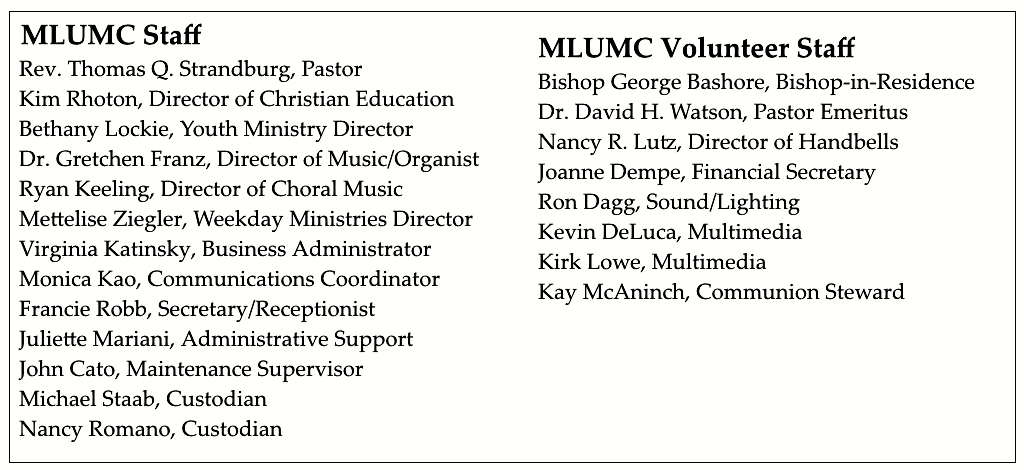 CALENDAR – SUNDAY, JUNE 26 THRU SATURDAY, JULY 2SUNDAY 6/26		YOUTH MISSION TRIP THROUGH SATURDAY, JULY 2	8:30 am		Worship 					                 Sanner Chapel	9:30 am		Faith for Today						  Asbury Center	10:45 am		Worship 						  Asbury Center					Kids Praise					             Welcome Center	7 pm		BSA Patrol Leaders				  	           Room 105TUESDAY 6/28		7 pm		Boy Scout Troop #23					      Weslely Hall	7 pm		BSA Board of Reviews					           Room 105WEDNESDAY 6/29		6 pm		Homebuilders Picnic					    Weslely HallSATURDAY 7/2		10 am		Food Distribution					     Food Pantry